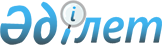 Мемлекеттік қызметтердің регламенттерін бекіту туралы
					
			Күшін жойған
			
			
		
					Маңғыстау облысы әкімдігінің 2013 жылғы 14 қаңтардағы N 9 қаулысы. Маңғыстау облысының Әділет департаментінде 2013 жылғы 24 қаңтарда N 2207 тіркелді. Күші жойылды - Маңғыстау облысы әкімдігінің 2013 жылғы 15 тамыздағы № 244 қаулысымен      Ескерту. Күші жойылды - Маңғыстау облысы әкімдігінің 15.08.2013 № 244 қаулысымен.      «Әкімшілік рәсімдер туралы» Қазақстан Республикасының 2000 жылғы 27 қарашадағы Заңына сәйкес, облыс әкімдігі ҚАУЛЫ ЕТЕДІ:



      1. Қоса беріліп отырған:



      1) «Іздестіру жұмыстарын жүргізу үшін жер учаскесін пайдалануға рұқсат беру» мемлекеттік қызмет регламенті;



      2) «Жер учаскелерін қалыптастыру жөніндегі жерге орналастыру жобаларын бекiту» мемлекеттік қызмет регламенті;



      3) «Жер учаскесінің нысаналы мақсатын өзгертуге шешім беру» мемлекеттік қызмет регламенті;



      4) «Мемлекет жеке меншікке сататын нақты жер учаскелерінің кадастрлық (бағалау) құнын бекіту» мемлекеттік қызмет регламенті бекітілсін.



      2. «Маңғыстау облысының жер қатынастары басқармасы» мемлекеттік мекемесі осы қаулының әділет органдарында мемлекеттік тіркелуін, оның бұқаралық ақпарат құралдарында ресми жариялануын және Маңғыстау облысы әкімдігінің интернет-ресурсында орналасуын қамтамасыз етсін.



      3. Осы қаулының орындалуын бақылау облыс әкімінің орынбасары Қ.К. Мұқановқа жүктелсін.



      4. Осы қаулы әділет органдарында мемлекеттік тіркелген күннен бастап күшіне енеді және ол алғаш ресми жарияланғаннан кейін күнтізбелік он күн өткен соң қолданысқа енгізіледі.

 

       Облыс әкімі                             Б. Мұхаметжанов

 

 «КЕЛІСІЛДІ»Маңғыстау облысының жер қатынастары

басқармасының бастығы

Е.Д. Дүзмағамбетов

14 қаңтар 2013 ж.

Маңғыстау облысы әкімдігінің

2013 жылғы 14 қаңтардағы № 9

қаулысымен бекітілген

  

«Іздестіру жұмыстарын жүргізу үшін жер учаскесін пайдалануға 

рұқсат беру» мемлекеттік қызмет регламенті

  

1. Негізгі ұғымдар

      1. Осы «Іздестіру жұмыстарын жүргізу үшін жер учаскесін пайдалануға рұқсат беру» мемлекеттік қызмет регламентінде (бұдан әрі – Регламент) келесі ұғымдар пайдаланылады:



      1) лауазымды тұлға – облыстың, ауданның, облыстық маңызы бар қаланың әкімі;



      2) лауазымды тұлғаның орынбасары – облыс, аудан, облыстық маңызы бар қала әкімінің орынбасары;



      3) орындаушы – уәкілетті органның қызметкері;



      4) мемлекеттік қызметті алушы – жеке және заңды тұлғалар (бұдан әрі - алушы); 



      5) уәкілетті орган – жер қатынастары саласындағы функцияларды жүзеге асыратын облыстың, ауданның, облыстық маңызы бар қаланың жергілікті атқарушы органдарының құрылымдық бөлімшесі. 

2. Жалпы ережелер

      2. Осы Регламент Қазақстан Республикасының 2003 жылғы 20 маусымдағы Жер кодексінің 16, 17, 18 және 71 баптарына, «Әкімшілік рәсімдер туралы» Қазақстан Республикасының 2000 жылғы 27 қарашадағы Заңының 9-1 бабына және «Жер қатынастары, геодезия және картография саласында Қазақстан Республикасының Жер ресурстарын басқару агенттігі мен жергілікті атқарушы органдар көрсететін мемлекеттік қызметтердің стандарттарын бекіту және «Жеке және заңды тұлғаларға көрсетілетін мемлекеттік қызметтердің тізілімін бекіту туралы» Қазақстан Республикасы Үкіметінің 2010 жылғы 20 шілдедегі № 745 қаулысына толықтыру енгізу туралы» Қазақстан Республикасы Үкіметінің 2012 жылғы 1 қарашадағы № 1392 қаулысымен бекітілген «Іздестіру жұмыстарын жүргізу үшін жер учаскесін пайдалануға рұқсат беру» мемлекеттік қызмет стандартына (бұдан әрі – Стандарт) сәйкес әзірленді.



      3. Мемлекеттік қызмет жер учаскесінің орналасқан жері бойынша, мекенжайлары Стандарттың 1-қосымшасында көрсетілген ауданның (облыстық маңызы бар қаланың), ал егiстiкте, жақсартылған шабындықтар мен жайылымдарда, көп жылдық екпелер бар жерде, сондай-ақ ерекше қорғалатын табиғи аумақтар жерi мен орман қоры жерiнде облыстың жергілікті атқарушы органымен (бұдан әрі – жергілікті атқарушы орган) көрсетіледі. 



      4. Көрсетілетін мемлекеттік қызмет нысаны: автоматтандырылмаған.



      5. Мемлекеттік қызмет Қазақстан Республикасының 2003 жылғы 20 маусымдағы Жер кодексінің 16, 17,18 және 71 баптары негізінде көрсетіледі. 



      6. Мемлекеттік қызмет көрсету нәтижесі қағаз тасымалдағыштағы іздестіру жұмыстарын жүргізу үшін жер учаскесін пайдалануға рұқсат беру (бұдан әрі – рұқсат) немесе бас тарту себептерін көрсете отырып, уәжделген жазбаша жауап беру (бұдан әрі – бас тарту) болып табылады. 



      7. Мемлекеттік қызмет тегін көрсетіледі. 

3. Мемлекеттік қызметті көрсету тәртібіне қойылатын талаптар

      8. Мемлекеттік қызмет көрсету мәселелері мен барысы туралы ақпаратты мекенжайлары және жұмыс кестелері Стандартта көрсетілген жергілікті атқарушы органдардан, Маңғыстау облысы әкімдігінің интернет-ресурсынан алуға болады.



      9. Мемлекеттік қызмет көрсету мерзімдері:



      1) мемлекеттік қызмет алушы Стандарттың 11-тармағында анықталған қажетті құжаттарды тапсырған сәттен бастап мемлекеттік қызмет көрсету – 10 жұмыс күні;



      2) құжаттарды тапсыру және алу кезінде кезекте күтудің рұқсат берілген ең көп уақыты – 30 минут;



      3) құжаттарды тапсыру және алу кезінде қызмет көрсетудің рұқсат берілген ең көп уақыты – 30 минут.



      10. Мемлекеттік қызмет жергілікті атқарушы органның ғимаратында көрсетіледі. Залда анықтама бюросы, күту орындары, толтырылған бланк үлгілері бар ақпараттық стенділер, өтініш бланкілері бар тағандар орналастырылады, мүмкіндігі шектеулі адамдар үшін жағдайлар қарастырылған.



      11. Жергілікті атқарушы органмен мемлекеттік қызмет көрсетуден бас тарту негіздері Стандарттың 16-тармағында келтірілген.



      12. Мемлекеттік қызмет алу үшін алушымен құжаттар ұсынылған сәттен бастап мемлекеттік қызметтің нәтижесін бергенге дейін мемлекеттік қызмет көрсетудің кезеңдері:



      1) алушы жергілікті атқарушы органға Стандарттың 11-тармағында көрсетілген құжаттарды ұсынады;



      2) жергілікті атқарушы орган кеңсесінің қызметкері құжаттарды тіркейді және лауазымды тұлғаға ұсынады;



      3) лауазымды тұлға келіп түскен құжаттармен танысады және лауазымды тұлғаның орынбасарына құжаттарды жолдайды.



      4) лауазымды тұлғаның орынбасары құжаттарды қарайды және жергілікті атқарушы орган кеңсесінің қызметкеріне жолдайды;



      5) жергілікті атқарушы орган кеңсесінің қызметкері құжаттарды уәкілетті органның кеңсесіне жолдайды;



      6) уәкілетті орган кеңсесінің қызметкері құжаттарды тіркейді және уәкілетті органның басшысына ұсынады;



      7) уәкілетті органның басшысы құжаттарды қарайды және орындаушыны анықтайды;



      8) орындаушы құжаттарды қарайды, уәкілетті органның басшысына рұқсатты немесе бас тартуды дайындайды;



      9) уәкілетті органның басшысы рұқсатқа немесе бас тартуға қол қояды және лауазымды тұлғаның орынбасарына жолдайды;



      10) лауазымды тұлғаның орынбасары рұқсатқа немесе бас тартуға қол қояды және лауазымды тұлғаға немесе лауазымды тұлғаның міндетін атқарушыға (бұдан әрі – лауазымды тұлға) қол қоюға жолдайды;



      11) лауазымды тұлға рұқсатқа немесе бас тартуға қол қояды және жергілікті атқарушы органның кеңсесінің қызметкеріне жолдайды;



      12) жергілікті атқарушы орган кеңсесінің қызметкері рұқсатты немесе бас тартуды тіркейді және алушыға береді немесе жолдайды. 

4. Мемлекеттік қызмет көрсету үдерісіндегі іс-әрекет (өзара іс-қимыл) тәртібін сипаттау 

      13. Алушы Стандарттың 11-тармағында көрсетілген құжаттарды жергілікті атқарушы органға ұсынады.



      14. Алушыға тиісті құжаттарды қабылдағаны туралы қолхат береді, онда: 



      1) сұраудың нөмірі және қабылданған күні;



      2) сұрау салынған мемлекеттік қызмет түрі;



      3) қоса берілген құжаттардың саны мен атаулары;



      4) құжаттарды беру күні (уақыты) мен орны;



      5) мемлекеттік қызмет көрсету үшін өтінішті қабылдаған адамның тегі, аты, әкесінің аты мен лауазымы көрсетіледі.



      15. Мемлекеттік қызмет көрсету үдерісінде келесі құрылымдық-функционалдық бірліктер (бұдан әрі – ҚФБ) қатысады: 



      1) жергілікті атқарушы органның кеңсе қызметкері;



      2) лауазымды тұлға; 



      3) лауазымды тұлғаның орынбасары; 



      4) уәкілетті органның кеңсе қызметкері; 



      5) уәкілетті органның басшысы; 



      6) орындаушы.



      16. Әрбір әкімшілік іс-әрекеттің (рәсімнің) орындалу мерзімі көрсетілген ҚФБ-тің әкімшілік іс-әрекеттер (рәсімдер) дәйектілігінің және өзара байланысының мәтінді кестелік сипаттамасы осы Регламенттің  1-қосымшасында келтірілген. 



      17. Функционалдық өзара іс-әрекет сызбасы осы Регламенттің 2-қосымшасында келтірілген және ол мемлекеттік қызмет көрсету үдерісіндегі әкімшілік іс-әрекеттердің (рәсімдердің) логикалық реттілігі мен ҚФБ арасындағы өзара байланысын көрсетеді.  

5. Мемлекеттік қызметті көрсететін лауазымды тұлғалардың жауапкершілігі

      18. Уәкілетті органның басшысы мемлекеттік қызмет көрсетуге жауапты тұлға болып табылады.

      Уәкілетті органның басшысы Қазақстан Республикасының заңнамасына сәйкес белгіленген мерзімде мемлекеттік қызмет көрсетуге жауапкершілікте болады. 



      19. Мемлекеттік қызмет көрсетудің мәселелері бойынша әрекетіне (әрекетсіздігіне) шағымдану Стандарттың 5-бөліміне сәйкес жүргізіледі.

 

«Іздестіру жұмыстарын жүргізу үшін жер 

учаскесін пайдалануға рұқсат беру»

мемлекеттік қызмет регламентіне

1-қосымша 

ҚФБ-тің әкімшілік іс-әрекеттер (рәсімдер) реттілігінің және өзара байланысының сипаттамасы 

1-кесте. ҚФБ іс-әрекетінің сипаттамасы

  

2-кесте. Пайдалану нұсқалары. Негізгі үдеріс

  

3-кесте. Пайдалану нұсқалары. Бағаналы үдеріс

 

«Іздестіру жұмыстарын жүргізу үшін 

жер учаскесін пайдалануға рұқсат беру» 

мемлекеттік қызмет регламентіне

2-қосымша

  

Әкімшілік іс-әрекеттерінің логикалық сабақтастығы арасындағы

өзара байланысты көрсететін сызба(сызбаны қағаз нұсқасынан қараңыз)

 

Маңғыстау облысы әкімдігінің

2013 жылғы 14 қаңтардағы № 9

қаулысымен бекітілген 

«Жер учаскелерін қалыптастыру жөніндегі жерге орналастыру жобаларын бекiту» мемлекеттік қызмет регламенті

  

1. Негізгі ұғымдар

      1. Осы «Жер учаскелерін қалыптастыру жөніндегі жерге орналастыру жобаларын бекiту» мемлекеттік қызмет регламентінде (бұдан әрі – Регламент) келесі ұғымдар пайдаланылады:



      1) орындаушы – уәкілетті органның қызметкері;



      2) мемлекеттік қызметті алушы – жеке және заңды тұлғалар (бұдан әрі - алушы);



      3) уәкілетті орган – жер қатынастары саласындағы функцияларды жүзеге асыратын облыстың, ауданның, облыстық маңызы бар қаланың жергілікті атқарушы органдарының құрылымдық бөлімшесі. 

2. Жалпы ережелер

      2. Осы Регламент Қазақстан Республикасының 2003 жылғы 20 маусымдағы Жер кодексінің 14-1 бабы 1 тармағы 6 тармақшасына, «Әкімшілік рәсімдер туралы» Қазақстан Республикасының 2000 жылғы 27 қарашадағы Заңының 9-1 бабына, «Қазақстан Республикасында мемлекеттiк жер кадастрын жүргiзудiң ережесiн бекiту туралы» Қазақстан Республикасы Үкіметінің 2003 жылғы 20 қыркүйектегі № 958 қаулысына және «Жер қатынастары, геодезия және картография саласында Қазақстан Республикасының Жер ресурстарын басқару агенттігі мен жергілікті атқарушы органдар көрсететін мемлекеттік қызметтердің стандарттарын бекіту және «Жеке және заңды тұлғаларға көрсетілетін мемлекеттік қызметтердің тізілімін бекіту туралы» Қазақстан Республикасы Үкіметінің 2010 жылғы 20 шілдедегі № 745 қаулысына толықтыру енгізу туралы» Қазақстан Республикасы Үкіметінің 2012 жылғы 1 қарашадағы № 1392 қаулысымен бекітілген «Жер учаскелерін қалыптастыру жөніндегі жерге орналастыру жобаларын бекiту» мемлекеттік қызмет стандартына (бұдан әрі – Стандарт) сәйкес әзірленді.



      3. «Жер учаскелерін қалыптастыру жөніндегі жерге орналастыру жобаларын бекiту» мемлекеттік қызметін (бұдан әрі – мемлекеттік қызмет) жер учаскесінің орналасқан жері бойынша жер қатынастары саласындағы функцияларды жүзеге асыратын, Стандарттың 1-қосымшасында көрсетілген облыстың, ауданның (облыстық маңызы бар қаланың) жергілікті атқарушы органдарының құрылымдық бөлімшелері (бұдан әрі – уәкілетті орган) көрсетеді.



      4. Көрсетілетін мемлекеттік қызмет нысаны: автоматтандырылмаған.



      5. Мемлекеттік қызмет Қазақстан Республикасының 2003 жылғы 20 маусымдағы Жер кодексінің 14-1 және 150-баптары негізінде көрсетіледі.



      6. Мемлекеттік қызмет көрсету нәтижесі қағаз тасымалдағыштағы жер учаскесін қалыптастыру жөніндегі бекiтілген жерге орналастыру жобасы (бұдан әрі – жерге орналастыру жобасы) немесе қызмет көрсетуден бас тарту себебі уәжделген жазбаша жауап (бұдан әрі – бас тарту) болып табылады.



      7. Мемлекеттік қызмет тегін көрсетіледі. 

3. Мемлекеттік қызметті көрсету тәртібіне қойылатын талаптар

      8. Мемлекеттік қызмет көрсету мәселелері мен барысы туралы ақпаратты мекенжайлары және жұмыс кестелері Стандартта көрсетілген уәкілетті органдардан, сонымен бірге, Маңғыстау облысы әкімдігінің интернет-ресурсынан алуға болады.



      9. Мемлекеттік қызмет көрсету мерзімдері:



      1) мемлекеттік қызмет алушы осы Стандарттың 11-тармағында анықталған қажетті құжаттарды тапсырған сәттен бастап мемлекеттік қызмет көрсету – 7 жұмыс күні;



      2) құжаттарды тапсыру және алу кезінде кезекте күтудің рұқсат берілген ең көп уақыты – 30 минут;

      3) құжаттарды тапсыру және алу кезінде қызмет көрсетудің рұқсат берілген ең көп уақыты – 30 минут.



      10. Мемлекеттік қызмет уәкілетті органның ғимаратында көрсетіледі. Залда анықтама бюросы, күту орындары, толтырылған бланк үлгілері бар ақпараттық стенділер, өтініш бланкілері бар тағандар орналастырылады, физикалық мүмкіндігі шектеулі адамдар үшін жағдайлар көзделген.



      11. Уәкілетті органмен мемлекеттік қызмет көрсетуден бас тарту Стандарттың 16-тармағында келтірілген.



      12. Мемлекеттік қызмет алу үшін алушымен құжаттар ұсынылған сәттен бастап мемлекеттік қызметтің нәтижесін бергенге дейін мемлекеттік қызмет көрсетудің кезеңдері:



      1) алушы уәкілетті органға Стандарттың 11-тармағында көрсетілген құжаттарды ұсынады;



      2) уәкілетті орган кеңсесінің қызметкері құжаттарды тіркейді және құжаттарды уәкілетті органның басшысына ұсынады;



      3) уәкілетті органның басшысы құжаттармен танысады және орындаушыны анықтайды;



      4) орындаушы құжаттарды қарайды, бұйрық немесе бас тарту жобасын дайындайды және уәкілетті органның басшысына жолдайды;



      5) уәкілетті органның басшысы бұйрыққа немесе бас тартуға қол қояды және уәкілетті орган кеңсесінің қызметкері жолдайды;



      6) уәкілетті орган кеңсесінің қызметкері бұйрықты немесе бас тартуды тіркейді және алушыға береді. 

4. Мемлекеттік қызмет көрсету үдерісіндегі іс-әрекет (өзара іс-қимыл) тәртібін сипаттау 

      13. Алушы мемлекеттік қызмет Стандартының 11-тармағында көрсетілген құжаттарды уәкілетті органға ұсынады.



      14. Уәкілетті орган мемлекеттік қызмет алушыға құжаттарды қабылдағаны туралы қолхат береді, онда:



      1) сұраудың нөмірі және қабылданған күні;



      2) сұрау салынған мемлекеттік қызмет түрі;



      3) қоса берілген құжаттардың саны мен атаулары;



      4) құжаттарды беру күні (уақыты) мен орны;



      5) мемлекеттік қызмет көрсету үшін өтінішті қабылдаған адамның тегі, аты, әкесінің аты мен лауазымы көрсетіледі.



      15. Мемлекеттік қызмет көрсету үдерісінде келесі құрылымдық-функционалдық бірліктер (бұдан әрі – ҚФБ) қатысады:



      1) уәкілетті орган кеңсесінің қызметкері;



      2) уәкілетті органның басшысы;



      3) орындаушы.



      16. Әрбір әкімшілік іс-әрекеттің (рәсімнің) орындалу мерзімі көрсетілген ҚФБ-тің әкімшілік іс-әрекеттер (рәсімдер) дәйектілігінің және өзара байланысының мәтінді кестелік сипаттамасы осы Регламенттің  1 қосымшасында келтірілген. 



      17. Функционалдық өзара іс-әрекет сызбасы осы Регламенттің 2 қосымшасында келтірілген және ол мемлекеттік қызмет көрсету үдерісіндегі әкімшілік іс-әрекеттердің (рәсімдердің) логикалық реттілігі мен ҚФБ арасындағы өзара байланысын көрсетеді. 

5. Мемлекеттік қызметті көрсететін лауазымды тұлғалардың жауапкершілігі

      18) Уәкілетті органның басшысы мемлекеттік қызмет көрсетуге жауапты тұлға болып табылады. 

      Уәкілетті органның басшысы Қазақстан Республикасының заңнамасына сәйкес белгіленген мерзімде мемлекеттік қызмет көрсетуге жауапкершілікте болады. 



      19. Мемлекеттік қызмет көрсетудің мәселелері бойынша әрекетіне (әрекетсіздігіне) шағымдану Стандарттың 5-бөліміне сәйкес жүргізіледі.

«Жер учаскелерін қалыптастыру жөніндегі 

жерге орналастыру жобаларын бекiту»

мемлекеттік қызмет регламентіне

1-қосымша 

ҚФБ-тің әкімшілік іс-әрекеттер (рәсімдер) реттілігінің және өзара байланысының сипаттамасы 

1-кесте. ҚФБ іс-әрекетінің сипаттамасы

  

2-кесте. Пайдалану нұсқалары. Негізгі үдеріс

  

3-кесте. Пайдалану нұсқалары. Баламалы үдеріс

 

«Жер учаскелерін қалыптастыру жөніндегі

жерге орналастыру жобаларын бекiту»

мемлекеттік қызмет регламентіне

2-қосымша

  

Әкімшілік іс-әрекеттерінің логикалық сабақтастығы арасындағы

өзара байланысты көрсететін сызба(сызбаны қағаз нұсқасынан қараңыз)

 

Маңғыстау облысы әкімдігінің

2013 жылғы 14 қаңтардағы № 9

қаулысымен бекітілген

  

«Жер учаскесінің нысаналы мақсатын өзгертуге шешім беру» 

мемлекеттiк қызмет регламентi

  

1. Негiзгi ұғымдар

      1. Осы «Жер учаскесінің нысаналы мақсатын өзгертуге шешім беру» мемлекеттiк қызмет регламентiнде (бұдан әрi – Регламент) келесі ұғымдар пайдаланылады:



      1) лауазымды тұлға – облыстың, ауданның, облыстық маңызы бар қаланың әкімі;



      2) лауазымды тұлғаның орынбасары – облыс, аудан, облыстық маңызы бар қала әкімінің орынбасары;



      3) орындаушы – уәкілетті органның қызметкері;



      4) мемлекеттік қызметті алушы – жеке және заңды тұлғалар (бұдан әрі – алушы); 



      5) уәкілетті орган – жер қатынастары саласындағы функцияларды жүзеге асыратын облыстың, ауданның, облыстық маңызы бар қаланың жергілікті атқарушы органдарының құрылымдық бөлімшесі. 

2. Жалпы ережелер

      2. Осы Регламент «Әкімшілік рәсімдер туралы» Қазақстан Республикасының 2000 жылғы 27 қарашадағы Заңының 9-1 бабына және «Жер қатынастары, геодезия және картография саласында Қазақстан Республикасының Жер ресурстарын басқару агенттігі мен жергілікті атқарушы органдар көрсететін мемлекеттік қызметтердің стандарттарын бекіту және «Жеке және заңды тұлғаларға көрсетілетін мемлекеттік қызметтердің тізілімін бекіту туралы» Қазақстан Республикасы Үкіметінің 2010 жылғы 20 шілдедегі № 745 қаулысына өзгерістер енгізу туралы» Қазақстан Республикасы Үкіметінің 2012 жылғы 1 қарашадағы № 1392 қаулысымен бекітілген «Жер учаскесінің нысаналы мақсатын өзгертуге шешім беру» мемлекеттік қызмет стандартына (бұдан әрі – Cтандарт) сәйкес әзірленді.



      3. «Жер учаскесінің нысаналы мақсатын өзгертуге шешім беру» мемлекеттік қызметін (бұдан әрі – мемлекеттік қызмет) жер учаскесінің орналасқан жері бойынша жер қатынастары саласындағы функцияларды жүзеге асыратын, Стандарттың 1-қосымшасында көрсетілген облыстардың (республикалық маңызы бар қаланың, астананың), ауданның (облыстық маңызы бар қаланың) жергілікті атқарушы органдарымен (бұдан әрі – жергілікті атқарушы орган) көрсетіледі.



      4. Көрсетілетін мемлекеттік қызмет нысаны: автоматтандырылмаған.



      5. Мемлекеттік қызмет Қазақстан Республикасының 2003 жылғы 20 маусымдағы Жер кодексінің 49-1-бабының негізінде көрсетіледі.



      6. Мемлекеттік қызмет көрсету нәтижесі қағаз тасымалдағыштағы жер учаскесінің пайдалану мақсатын өзгертуге шешім (бұдан әрі – шешім) немесе себептерін көрсете отырып, уәжделген қызмет көрсетуден бас тарту туралы жазбаша жауап (бұдан әрі – бас тарту) беру болып табылады.



      7. Мемлекеттік қызмет тегін көрсетіледі. 

3. Мемлекеттiк қызмет көрсету тәртiбiне қойылатын талаптар

      8. Мемлекеттік қызмет көрсету мәселелері мен барысы туралы ақпаратты мекенжайлары және жұмыс кестелері Стандартта көрсетілген жергілікті атқарушы органдардан, Маңғыстау облысы әкімдігінің интернет-ресурсынан алуға болады.



      9. Мемлекеттік қызмет көрсету мерзімдері:



      1) мемлекеттік қызмет алушы осы Стандарттың 11-тармағында анықталған қажетті құжаттарды тапсырған сәттен бастап мемлекеттік қызмет көрсету – 37 күнтізбелік күн;



      2) құжаттарды тапсыру және алу кезінде кезекте күтудің рұқсат берілген ең көп уақыты – 30 минут;



      3) құжаттарды тапсыру және алу кезінде қызмет көрсетудің рұқсат берілген ең көп уақыты – 30 минут. 



      10. Мемлекеттік қызмет жергілікті атқарушы органның ғимаратында көрсетіледі. Залда анықтама бюросы, күту орындары, толтырылған бланк үлгілері бар ақпараттық стенділер, өтініш бланкілері бар тағандар орналастырылады, физикалық мүмкіндігі шектеулі адамдар үшін жағдайлар қарастырылған. 



      11 Жергілікті атқарушы органмен мемлекеттік қызмет көрсетуден бас тарту негіздері Стандарттың 16-тармағында келтірілген.



      12. Мемлекеттік қызмет алу үшін алушымен құжаттар ұсынылған сәттен бастап мемлекеттік қызметтің нәтижесін бергенге дейін мемлекеттік қызмет көрсетудің кезеңдері: 



      1) алушы жергілікті атқарушы органға Стандарттың 11-тармағында көрсетілген құжаттарды ұсынады;



      2) жергілікті атқарушы орган кеңсесінің қызметкері құжаттарды тіркейді және лауазымды тұлғаға ұсынады;



      3) лауазымды тұлға келіп түскен құжаттармен танысады және лауазымды тұлғаның орынбасарына құжаттарды жолдайды.



      4) лауазымды тұлғаның орынбасары құжаттарды қарайды және жергілікті атқарушы орган кеңсесінің қызметкеріне жолдайды;



      5) жергілікті атқарушы орган кеңсесінің қызметкері құжаттарды уәкілетті органның кеңсесіне жолдайды;



      6) уәкілетті орган кеңсесінің қызметкері құжаттарды тіркейді және уәкілетті органның басшысына жолдайды;



      7) уәкілетті органның басшысы құжаттарды қарайды және орындаушыны анықтайды;



      8) орындаушы құжаттарды қарайды, уәкілетті органның басшысына шешім жобасын немесе бас тартуды дайындайды;



      9) уәкілетті органның басшысы шешім жобасына немесе бас тартуға қол қояды және лауазымды тұлғаның орынбасарына жолдайды;



      10) лауазымды тұлғаның орынбасары шешім жобасына немесе бас тартуға қол қояды және лауазымды тұлғаға немесе лауазымды тұлғаның міндетін атқарушыға қол қоюға жолдайды;



      11) лауазымды тұлға немесе лауазымды тұлғаның міндетін атқарушы шешімге немесе бас тартуға қол қояды және жергілікті атқарушы орган кеңсесінің қызметкеріне жолдайды;



      12) жергілікті атқарушы орган кеңсесінің қызметкері тіркейді, шешімді немесе бас тартуды береді немесе жолдайды.  

4. Мемлекеттік қызмет көрсету үдерісіндегі іс-әрекет (өзара іс-қимыл) тәртібінің сипаттамасы

      13. Алушы жергілікті атқарушы органға Стандарттың 11-тармағында көрсетілген құжаттарды ұсынады.



      14. Алушыға құжаттардың қабылданғаны туралы қолхат беріледі, онда:



      1) сұраудың нөмірі және қабылданған күні;



      2) сұрау салынған мемлекеттік қызмет түрі;



      3) қоса берілген құжаттардың саны мен атаулары;



      4) құжаттарды беру күні (уақыты) мен орны;



      5) мемлекеттік қызмет көрсету үшін өтінішті қабылдаған тұлғаның тегі, аты, әкесінің аты мен лауазымы көрсетіледі.



      15. Мемлекеттік қызмет көрсету үдерісінде келесі құрылымдық - функционалдық бірліктер (бұдан әрі – ҚФБ) қатысады:



      1) жергілікті атқарушы орган кеңсесінің қызметкері;



      2) лауазымды тұлға;



      3) лауазымды тұлғаның орынбасары;



      4) уәкілетті орган кеңсесінің қызметкері; 



      5) уәкілетті органның басшысы;



      6) орындаушы. 



      16. Әрбір әкімшілік іс-әрекеттің (рәсімнің) орындалу мерзімі көрсетілген ҚФБ-тің әкімшілік іс-әрекеттер (рәсімдер) реттілігінің және өзара байланысының мәтінді кестелік сипаттамасы осы Регламенттің  1-қосымшасындакелтірілген. 



      17. Функционалдық өзара іс-әрекет сызбасы осы Регламенттің 2-қосымшасында келтірілген және ол мемлекеттік қызмет көрсету үдерісіндегі әкімшілік іс-әрекеттердің (рәсімдердің) логикалық реттілігі мен ҚФБ арасындағы өзара байланысын көрсетеді. 

5. Мемлекеттік қызметті көрсететін лауазымды тұлғалардың жауапкершілігі

      18. Уәкілетті органның басшысы мемлекеттік қызмет көрсетуге жауапты тұлға болып табылады. 

      Уәкілетті органның басшысы Қазақстан Республикасының заңнамасына сәйкес белгіленген мерзімде мемлекеттік қызмет көрсетуге жауапкершілікте болады. 



      19. Мемлекеттік қызмет көрсетудің мәселелері бойынша әрекетіне (әрекетсіздігіне) шағымдану Стандарттың 5-бөліміне сәйкес жүргізіледі.

 

«Жер учаскесінің нысаналы мақсатын

өзгертуге шешім беру» мемлекеттік

қызмет көрсету регламентіне

1-қосымша

  

ҚФБ-тің әкімшілік іс-әрекеттер (рәсімдер) реттілігінің және өзара байланысының сипаттамасы 

1-кесте. ҚФБ іс-әрекетінің сипаттамасы

  

2-кесте. Пайдалану нұсқалары. Негізгі үдеріс

  

3-кесте. Пайдалану нұсқалары. Баламалы үдеріс

 

«Жер учаскесінің нысаналы мақсатын 

өзгертуге шешім беру» мемлекеттік

қызмет көрсету регламентіне

2-қосымша

  

Әкімшілік іс-әрекеттерінің логикалық сабақтастығы арасындағы

өзара байланысты көрсететін сызба(сызбаны қағаз нұсқасынан қараңыз)

 

Маңғыстау облысы әкімдігінің

2013 жылғы 14 қаңтардағы № 9

қаулысымен бекітілген

  

«Мемлекет жеке меншікке сататын нақты жер учаскелерінің кадастрлық (бағалау) құнын бекіту» мемлекеттiк қызмет регламентi

  

1. Негiзгi ұғымдар

      1. Осы «Мемлекет жеке меншікке сататын нақты жер учаскелерінің кадастрлық (бағалау) құнын бекіту» мемлекеттiк қызмет регламентiнде (бұдан әрi – Регламент) мынадай келесі ұғымдар пайдаланылады:



      1) кадастрлық (бағалау) құны - мемлекет жер учаскесін немесе оны жалға алу құқығын сатқан кезде қолданылатын, инфляцияның жалпы деңгейі туралы ресми статистикалық ақпаратқа сәйкес кезең-кезеңімен нақтыланатын жер учаскелері үшін төлемақының базалық ставкалары және оларға түзету коэффициенттері негізінде айқындалатын жер учаскесінің есептеу құны;



      2) мемлекеттік қызмет алушы - жеке және заңды тұлғалар (бұдан әрі – алушы);



      3) орындаушы – уәкілетті органның қызметкері;



      4) уәкілетті орган - жер қатынастары саласындағы функцияларды жүзеге асыратын облыстың, ауданның (облыстық маңызы бар қаланың) жергілікті атқарушы органдарының құрылымдық бөлімшесі. 

2. Жалпы ережелер

      2. Осы Регламент «Әкімшілік рәсімдер туралы» Қазақстан Республикасының 2000 жылғы 27 қарашадағы Заңының 9-1 бабына және «Жер қатынастары, геодезия және картография саласында Қазақстан Республикасының Жер ресурстарын басқару агенттігі мен жергілікті атқарушы органдар көрсететін мемлекеттік қызметтердің стандарттарын бекіту және «Жеке және заңды тұлғаларға көрсетілетін мемлекеттік қызметтердің тізілімін бекіту туралы»Қазақстан Республикасы Үкіметінің 2010 жылғы 20 шілдедегі № 745 қаулысына өзгерістер енгізу туралы» Қазақстан Республикасы Үкіметінің 2012 жылғы 1 қарашадағы № 1392 қаулысымен бекітілген «Мемлекет жеке меншікке сататын нақты жер учаскелерінің кадастрлық (бағалау) құнын бекіту» мемлекеттік қызмет стандартына (бұдан әрі – Стандарт) сәйкес әзірленді.



      3. «Мемлекет жеке меншікке сататын нақты жер учаскелерінің кадастрлық (бағалау) құнын бекіту» мемлекеттік қызметін (бұдан әрі – мемлекеттік қызмет) жер учаскелерінің орналасқан жері бойынша, жер қатынастары саласындағы функцияларды жүзеге асыратын, осы Стандарттың 1-қосымшасында мекенжайлары мен жұмыс кестесі көрсетілген облыстардың (республикалық маңызы бар қаланың, астананың), ауданның (облыстық маңызы бар қаланың) жергілікті атқарушы органдарының құрылымдық бөлімшелері (бұдан әрі – уәкілетті орган) көрсетеді.



      4. Мемлекеттiк қызмет көрсету нысаны: автоматтандырылмаған.



      5. Мемлекеттiк қызмет Қазақстан Республикасының 2003 жылғы 20 маусымдағы Жер кодексiнiң 14-1-бабы негiзiнде жүзеге асырылады.



      6. Мемлекеттік қызмет көрсету нәтижесі қағаз тасымалдағыштағы бекiтілген жер учаскесінің кадастрлық (бағалау) құны актісі немесе себептерін көрсете отырып, уәжделген қызмет көрсетуден бас тарту туралы жазбаша жауап (бұдан әрі – бас тарту) беру болып табылады.



      7. Мемлекеттік қызмет тегін көрсетіледі. 

3. Мемлекеттiк қызмет көрсету тәртiбiне қойылатын талаптар

      8. Мемлекеттік қызмет көрсету мәселелері мен барысы туралы ақпаратты мекенжайлары және жұмыс кестелері Стандартта көрсетілген уәкілетті органдардан, сонымен бірге Маңғыстау облысы әкімдігінің интернет-ресурсынан алуға болады.



      9. Мемлекеттік қызмет көрсету мерзімдері:



      1) мемлекеттік қызмет алушы осы стандарттың 11-тармағында анықталған қажетті құжаттарды тапсырған сәттен бастап мемлекеттік қызмет көрсету – 3 жұмыс күні;



      2) құжаттарды тапсыру және алу кезінде кезекте күтудің рұқсат берілген ең көп уақыты – 30 минут;



      3) құжаттарды тапсыру және алу кезінде қызмет көрсетудің рұқсат берілген ең көп уақыты – 30 минут.



      10. Мемлекеттік қызмет уәкілетті органның ғимаратында көрсетіледі. Залда анықтама бюросы, күту орындары, толтырылған бланк үлгілері бар ақпараттық стенділер, өтініш бланкілері бар тағандар орналастырылады, физикалық мүмкіндігі шектеулі адамдар үшін жағдайлар қаралған.



      11. Мемлекеттік қызмет алушы Стандарттың 11-тармағында көрсетілген құжаттарды табыс етпеген жағдайда, мемлекеттік қызмет көрсетуден бас тартылады.



      12. Мемлекеттік қызмет алу үшін алушымен құжаттар ұсынылған сәттен бастап мемлекеттік қызметтің нәтижесін бергенге дейін мемлекеттік қызмет көрсетудің кезеңдері:



      1) алушы уәкілетті органға Стандарттың 11-тармағында көрсетілген құжаттарды ұсынады;



      2) уәкілетті орган кеңсесінің қызметкері құжаттарды тіркейді және уәкілетті органның басшысына ұсынады;



      3) уәкілетті органның басшысы құжаттармен танысады және орындаушыны анықтайды;



      4) орындаушы құжаттарды қарайды, жер учаскесінің кадастрлық (бағалау) құны актісі немесе бас тартуды дайындайды және уәкілетті органның басшысына жолдайды;



      5) уәкілетті органның басшысы жер учаскесінің кадастрлық (бағалау) құны актісі немесе бас тартуға қол қояды, бекітеді және уәкілетті орган кеңсесінің қызметкеріне жолдайды;



      6) уәкілетті орган кеңсесінің қызметкері жер учаскесінің кадастрлық (бағалау) құны актісі немесе бас тартуды тіркейді және алушыға береді немесе жолдайды. 

4. Мемлекеттік қызмет көрсету үдерісіндегі іс-әрекет (өзара іс-қимыл) тәртібінің сипаттамасы

      13. Алушы уәкілетті органға Стандарттың 11-тармағында көрсетілген құжаттарды ұсынады.



      14. Уәкілетті орган мемлекеттік қызмет алушыға құжаттардың қабылданғаны туралы қолхат береді, онда:



      1) сұраудың нөмірі және қабылданған күні;



      2) сұрау салынған мемлекеттік қызмет түрі;



      3) қоса берілген құжаттардың саны мен атаулары;



      4) құжаттарды беру күні (уақыты) мен орны;



      5) мемлекеттік қызмет көрсету үшін өтінішті қабылдаған тұлғаның тегі, аты, әкесінің аты мен лауазымы көрсетіледі.



      15. Мемлекеттік қызмет көрсету үдерісінде келесі құрылымдық-функционалдық бірліктер (бұдан әрі – ҚФБ) қатысады:



      1) уәкілетті орган кеңсесінің қызметкері;



      2) уәкілетті органның басшысы;



      3) орындаушы.



      16. Әрбір әкімшілік іс-әрекеттің (рәсімнің) орындалу мерзімі көрсетілген ҚФБ-тің әкімшілік іс-әрекеттер (рәсімдер) реттілігінің және өзара байланысының мәтінді кестелік сипаттамасы осы Регламенттің  1 қосымшасында келтірілген.



      17. Функционалдық өзара іс-әрекет сызбасы осы Регламенттің 2 қосымшасында келтірілген және ол мемлекеттік қызмет көрсету үдерісіндегі әкімшілік іс-әрекеттердің (рәсімдердің) логикалық реттілігі мен ҚФБ арасындағы өзара байланысын көрсетеді. 

5. Мемлекеттік қызметті көрсететін лауазымды тұлғалардың жауапкершілігі

      18. Уәкілетті органның басшысы мемлекеттік қызмет көрсетуге жауапты тұлға болып табылады. 

      Уәкілетті органның басшысы Қазақстан Республикасының заңнамасына сәйкес белгіленген мерзімде мемлекеттік қызмет көрсетуге жауапкершілікте болады. 



      19. Мемлекеттік қызмет көрсетудің мәселелері бойынша әрекетіне (әрекетсіздігіне) шағымдану Стандарттың 5-бөліміне сәйкес жүргізіледі.

 

«Мемлекет жеке меншікке сататын

нақты жер учаскелерінің кадастрлық

(бағалау) құнын бекіту» мемлекеттік

қызмет регламентіне

1-қосымша 

ҚФБ-тің әкімшілік іс-әрекеттер (рәсімдер) реттілігінің дәйектілігінің және өзара байланысының сипаттамасы

  

1-кесте. ҚФБ іс-әрекетінің сипаттамасы

  

2-кесте. Пайдалану нұсқалары. Негізгі үдеріс

  

3-кесте. Пайдалану нұсқалары. Баламалы үдеріс

 

«Мемлекет жеке меншікке сататын нақты 

жер учаскелерінің кадастрлық (бағалау)

құнын бекіту» мемлекеттік қызмет

регламентіне

2-қосымша

  

Әкімшілік іс-әрекеттерінің логикалық сабақтастығы арасындағы 

өзара байланысты көрсететін сызба(сызбаны қағаз нұсқасында қараңыз)
					© 2012. Қазақстан Республикасы Әділет министрлігінің «Қазақстан Республикасының Заңнама және құқықтық ақпарат институты» ШЖҚ РМК
				№Негізгі үдерістердің іс-әрекеттері (барысы, жұмыс ағыны )Негізгі үдерістердің іс-әрекеттері (барысы, жұмыс ағыны )Негізгі үдерістердің іс-әрекеттері (барысы, жұмыс ағыны )Негізгі үдерістердің іс-әрекеттері (барысы, жұмыс ағыны )Негізгі үдерістердің іс-әрекеттері (барысы, жұмыс ағыны )Негізгі үдерістердің іс-әрекеттері (барысы, жұмыс ағыны )Негізгі үдерістердің іс-әрекеттері (барысы, жұмыс ағыны )1Іс-әрекеттің (барысының, жұмыс ағымының) №1234562ҚФБ атауыЖергілікті атқарушы орган кеңсесінің қызметкеріЛауазымды тұлғаЛауазымды тұлғаның орынбасарыЖергілікті атқарушы орган кеңсесінің қызметкеріУәкілетті орган кеңсесінің қызметкеріУәкілетті органның басшысы3Іс-әрекеттің (үдерістің, рәсімнің, операцияның) атауы және сипаттамасыҚұжаттарды тіркейдіКеліп түскен құжаттармен танысадыҚұжаттарды қарайдыҚұжаттарды қабылдайдыҚұжаттарды тіркейдіҚұжаттарды қарайды4Аяқтау нысаны (деректер, құжат, ұйымдық-өкімгерлік шешім)Құжаттарды лауазымды тұлғаның орынбасарына ұсынуЛауазымды тұлғаның орынбасарына құжаттарды жолдауЖергілікті атқарушы орган кеңсесінің қызметкеріне жолдауУәкілетті орган кеңсесінің қызметкеріне жолдауҚұжаттарды уәкілетті органның басшысына ұсынуОрындаушыны анықтау5Орындау мерзімдері30 минут1 жұмыс күн1 жұмыс күн30 минут30 минут1 жұмыс күн6Келесі іс-әрекеттің нөмірі234567№Негізгі үдерістердің іс-әрекеттері (барысы, жұмыс ағыны )Негізгі үдерістердің іс-әрекеттері (барысы, жұмыс ағыны )Негізгі үдерістердің іс-әрекеттері (барысы, жұмыс ағыны )Негізгі үдерістердің іс-әрекеттері (барысы, жұмыс ағыны )Негізгі үдерістердің іс-әрекеттері (барысы, жұмыс ағыны )Негізгі үдерістердің іс-әрекеттері (барысы, жұмыс ағыны )Негізгі үдерістердің іс-әрекеттері (барысы, жұмыс ағыны )1Іс-әрекеттің (барысының, жұмыс ағынының) №7891010112ҚФБ атауыОрындаушыУәкілетті органның басшысыЛауазымды тұлғаның орынбасарыЛауазымды тұлғаЛауазымды тұлғаЖергілікті атқарушы орган кеңсесінің қызметкері3Іс-әрекеттің (үдерістің, рәсімнің, операцияның) атауы және оның сипаттамасыҚұжаттарды қарайдыҚұжаттарды қарайды және қол қоядыҚұжаттарды қарайдыҚұжаттарды қарайдыҚұжаттарды қарайдыҚұжаттарды тіркейді4Аяқтау нысаны (деректер, құжат, ұйымдық-өкімгерлік шешім)Рұқсатты немесе бас тартуды дайындау, уәкілетті органның басшысына жолдауРұқсат немесе бас тартуға қол қою және лауазымды тұлғаның орынбасарына ұсынуРұқсатты немесе бас тартуды қарап, қол қою және лауазымды тұлғаға ұсынуРұқсатқа немесе бас тартуға қол қою және жергілікті атқарушы органның кеңсе қызметкеріне жолдауРұқсатқа немесе бас тартуға қол қою және жергілікті атқарушы органның кеңсе қызметкеріне жолдауРұқсатты немесе бас тартуды тіркеу, алушыға беру немесе жолдау5Орындау мерзімдері5 жұмыс күн1 жұмыс күн1 жұмыс күн1 жұмыс күн30 минут30 минут6Келесі іс-әрекеттің нөмірі891011--ҚФБ 1 тобыЖергілікті атқарушы орган кеңсесінің қызметкеріҚФБ 2 тобыЛауазымды тұлғаҚФБ 3 тобыЛауазымды тұлғаның орынбасарыҚФБ 4 тобыУәкілетті орган кеңсесінің қызметкеріҚФБ 5 тобыУәкілетті органның басшысыҚФБ 6 тобыОрындаушы№ 1 іс-әрекетҚұжаттарды тіркейді және лауазымды тұлғаға ұсыну№ 2 іс-әрекет Келіп түскен құжаттармен танысады және лауазымды тұлғаның орынбасарына жолдайды№ 3 іс-әрекетҚұжаттарды қарайды және жергілікті атқарушы орган кеңсесінің қызметкеріне жолдайды№ 4 іс-әрекетҚұжаттарды қабылдайды және уәкілетті органның кеңсесіне жолдайды№ 5 іс-әрекетҚұжаттарды тіркейді және уәкілетті орган басшысына ұсынады№ 6 іс-әрекетҚұжаттарды қарайды және орындаушыны анықтайды№ 7 іс-әрекетҚұжаттарды қарайды, рұқсатты дайындайды және уәкілетті орган басшысына ұсынады№ 8 іс-әрекетРұқсатқа қол қояды және лауазымды тұлғаның орынбасарына жолдайды№ 9 іс-әрекетРұқсатқа қол қояды және лауазымды тұлғаға қол қоюға жолдайды№ 10 іс-әрекетРұқсатқа қол қояды және жергілікті атқарушы органның кеңсесінің қызметкеріне жолдайды№ 11 іс-әрекетРұқсатты тіркейді және алушыға береді немесе жолдайдыҚФБ 1 тобыЖергілікті атқарушы орган кеңсесінің қызметкеріҚФБ 2 тобыЛауазымды тұлғаҚФБ 3 тобыЛауазымды тұлғаның орынбасарыҚФБ 4 тобыУәкілетті орган кеңсесінің қызметкеріҚФБ 5 тобыУәкілетті органның басшысыҚФБ 6 тобыОрындаушы№ 1 іс-әрекетҚұжаттарды тіркейді және лауазымды тұлғаға ұсынады№ 2 іс-әрекет Келіп түскен құжаттармен танысады және лауазымды тұлғаның орынбасарына жолдайды№ 3 іс-әрекетҚұжаттарды қарайды және жергілікті атқарушы орган кеңсесінің қызметкеріне жолдайды№ 4 іс-әрекетҚұжаттарды уәкілетті органның кеңсесіне жолдайды№ 5 іс-әрекетҚұжаттарды тіркейді және уәкілетті орган басшысына ұсынады№ 6 іс-әрекетҚұжаттарды қарайды және орындаушыны анықтайды№ 7 іс-әрекетҚұжаттарды қарайды, бас тартуды дайындайды және уәкілетті орган басшысына ұсынады№ 8 іс-әрекетБас тартуға қол қояды және лауазымды тұлғаның орынбасарына жолдайды№ 9 іс-әрекетБас тартуға қол қояды және лауазымды тұлғаға қол қоюға жолдайды№ 10 іс-әрекетБас тартуға қол қояды және жергілікті атқарушы органның кеңсесінің қызметкеріне жолдайды№ 11 іс-әрекетБас тартуды тіркейді және алушыға береді немесе жолдайды№Негізгі үдерістердің іс-әрекеттері (барысы, жұмыс ағыны ) Негізгі үдерістердің іс-әрекеттері (барысы, жұмыс ағыны ) Негізгі үдерістердің іс-әрекеттері (барысы, жұмыс ағыны ) 1Іс-әрекеттің (барысының, жұмыс ағынының) №122ҚФБ атауыУәкілетті орган кеңсесінің қызметкеріУәкілетті органның басшысы3Іс-әрекеттің (үдерістің, рәсімнің, операцияның) атауы және оның сипаттамасыҚұжаттарды тіркейдіҚұжаттармен танысады4Аяқтау нысаны (деректер, құжат, ұйымдық-өкімгерлік шешім)Құжаттарды уәкілетті органның басшысына ұсынуОрындаушыны анықтау5Орындау мерзімдері30 минут1 жұмыс күн6Келесі іс-әрекеттің нөмірі23№Негізгі үдерістердің іс-әрекеттері (барысы, жұмыс ағыны )Негізгі үдерістердің іс-әрекеттері (барысы, жұмыс ағыны )Негізгі үдерістердің іс-әрекеттері (барысы, жұмыс ағыны )Негізгі үдерістердің іс-әрекеттері (барысы, жұмыс ағыны )1Іс-әрекеттің (барысының, жұмыс ағынының) №3452ҚФБ атауыОрындаушыУәкілетті органның басшысыУәкілетті орган кеңсесінің қызметкері3Іс-әрекеттің (үдерістің, рәсімнің, операцияның) атауы және оның сипаттамасыҚұжаттарды қарайдыБұйрыққа немесе бас тартуға қол қоядыБұйрықты немесе бас тартуды тіркейді4Аяқтау нысаны (деректер, құжат, ұйымдық-өкімгерлік шешім)Бұйрық жобасын немесе бас тартуды дайындау және уәкілетті органның басшысына ұсынуБұйрықты немесе бас тартуды уәкілетті орган кеңсесінің қызметкеріне жолдауБұйрықтың көшірмесін немесе бас тартуды алушыға жолдау5Орындау мерзімдері5 жұмыс күн1 жұмыс күн30 минут6Келесі іс-әрекеттің нөмірі45-ҚФБ 1 тобыУәкілетті орган кеңсесінің қызметкеріҚФБ 2 тобыУәкілетті органның басшысыҚФБ 3 тобыОрындаушы№ 1 іс-әрекетҚұжаттарды тіркейді, құжаттарды уәкілетті органның басшысына ұсынады№ 2 іс-әрекетҚұжаттармен танысады, орындаушыны анықтайды№ 3 іс-әрекетБұйрық жобасын дайындайды және уәкілетті органның басшысына жолдайды№ 4 іс-әрекетБұйрыққа қол қояды және уәкілетті орган кеңсесінің қызметкеріне жолдайды№ 5 іс-әрекетБұйрықтың көшірмесін алушыға жолдайдыҚФБ 1 тобыУәкілетті орган кеңсесінің қызметкеріҚФБ 2 тобыУәкілетті органның басшысыҚФБ 3 тобыОрындаушы№ 1 іс-әрекетҚұжаттарды тіркейді, құжаттарды уәкілетті органның басшысына ұсынады№ 2 іс-әрекетҚұжаттармен танысады, орындаушыны анықтайды№ 3 іс-әрекетБас тартуды дайындайды және уәкілетті органның басшысына жолдайды№ 4 іс-әрекетБас тартуға қол қояды және уәкілетті орган кеңсесінің қызметкеріне жолдайды№ 5 іс-әрекетБас тартуды тіркейді және алушыға жолдайды№Негізгі үдерістердің іс-әрекеттері (барысы, жұмыс ағыны )Негізгі үдерістердің іс-әрекеттері (барысы, жұмыс ағыны )Негізгі үдерістердің іс-әрекеттері (барысы, жұмыс ағыны )Негізгі үдерістердің іс-әрекеттері (барысы, жұмыс ағыны )Негізгі үдерістердің іс-әрекеттері (барысы, жұмыс ағыны )Негізгі үдерістердің іс-әрекеттері (барысы, жұмыс ағыны )Негізгі үдерістердің іс-әрекеттері (барысы, жұмыс ағыны )1Іс-әрекеттің (барысының, жұмыс ағынының) №1234562ҚФБ атауыЖергілікті атқарушы орган кеңсесінің қызметкеріЛауазымды тұлғаЛауазымды тұлғаның орынбасарыЖергілікті атқарушы орган кеңсесінің қызметкеріУәкілетті орган кеңсесінің қызметкеріУәкілетті органның басшысы3Іс-әрекеттің (үдерістің, рәсімнің, операцияның) атауы және сипаттамасыҚұжаттарды тіркейдіКеліп түскен құжаттармен танысадыҚұжаттарды қарайдыҚұжаттарды қабылдайдыҚұжаттарды тіркейдіҚұжаттарды қарайды4Аяқтау нысаны (деректер, құжат, ұйымдық-өкімгерлік шешім)Құжаттарды лауазымды тұлғаның орынбасарына ұсынуЛауазымды тұлғаның орынбасарына құжаттарды жолдауЖергілікті атқарушы орган кеңсесінің қызметкеріне жолдауУәкілетті орган кеңсесінің қызметкеріне жолдауҚұжаттарды уәкілетті органның басшысына ұсынуОрындаушыны анықтау5Орындау мерзімдері30 минут3 жұмыс күн3 жұмыс күн3 жұмыс күн30 минут 1 жұмыс күн6Келесі іс-әрекеттің нөмірі234567№Негізгі үдерістердің іс-әрекеттері (барысы, жұмыс ағыны )Негізгі үдерістердің іс-әрекеттері (барысы, жұмыс ағыны )Негізгі үдерістердің іс-әрекеттері (барысы, жұмыс ағыны )Негізгі үдерістердің іс-әрекеттері (барысы, жұмыс ағыны )Негізгі үдерістердің іс-әрекеттері (барысы, жұмыс ағыны )Негізгі үдерістердің іс-әрекеттері (барысы, жұмыс ағыны )Негізгі үдерістердің іс-әрекеттері (барысы, жұмыс ағыны )1Іс-әрекеттің (барысының, жұмыс ағынының) №7891010112ҚФБ атауыОрындаушыУәкілетті органның басшысыЛауазымды тұлғаның орынбасарыЛауазымды тұлғаЛауазымды тұлғаЖергілікті атқарушы орган кеңсесінің қызметкері3Іс-әрекеттің (үдерістің, рәсімнің, операцияның) атауы және оның сипаттамасыҚұжаттарды қарайды Құжаттарды қарайды және қол қоядыҚұжаттарды қарайдыҚұжаттарды қарайдыҚұжаттарды қарайдыҚұжаттарды тіркейді4Аяқтау нысаны (деректер, құжат, ұйымдық-өкімгерлік шешім)Шешім жобасын немесе бас тартуды дайындау, уәкілетті органның басшысына ұсынуШешім жобасына немесе бас тартуға қол қою және лауазымды тұлғаның орынбасарына ұсынуШешім жобасын немесе бас тартуды қарап, қол қою және лауазымды тұлғаға ұсынуШешімге немесе бас тартуға қол қою және жергілікті атқарушы органның кеңсе қызметкеріне жолдауШешімге немесе бас тартуға қол қою және жергілікті атқарушы органның кеңсе қызметкеріне жолдауШешімді немесе бас тартуды тіркеуалушыға беру және жолдау5Орындау мерзімдері27 жұмыс күн1 жұмыс күн5 жұмыс күн5 жұмыс күн30 минут30 минут6Келесі іс-әрекеттің нөмірі891011--ҚФБ 1 тобыЖергілікті атқарушы орган кеңсесінің қызметкеріҚФБ 2 тобыЛауазымды тұлғаҚФБ 3 тобыЛауазымды тұлғаның орынбасарыҚФБ 4 тобыУәкілетті орган кеңсесінің қызметкеріҚФБ 5 тобыУәкілетті органның басшысыҚФБ 6 тобыОрындаушы№ 1 іс-әрекетҚұжаттарды тіркеу және лауазымды тұлғаға ұсыну№ 2 іс-әрекет Келіп түскен құжаттармен танысады және лауазымды тұлғаның орынбасарына жолдайды№ 3 іс-әрекетҚұжаттарды қарайды және жергілікті атқарушы орган кеңсесінің қызметкеріне жолдайды№ 4 іс-әрекетҚұжаттарды қабылдайды және уәкілетті органның кеңсесіне жолдайды№ 5 іс-әрекетҚұжаттарды тіркейді және уәкілетті орган басшысына ұсынады№ 6 іс-әрекетҚұжаттарды қарайды және орындаушыны анықтайды№ 7 іс-әрекетҚұжаттарды қарайды, шешім жобасын дайындайды және уәкілетті орган басшысына ұсынады№ 8 іс-әрекетШешім жобасына қол қояды және лауазымды тұлғаның орынбасарына жолдайды№ 9 іс-әрекетШешім жобасына қол қояды және лауазымды тұлғаға қол қоюға жолдайды№ 10 іс-әрекетШешімге қол қояды және жергілікті атқарушы органның кеңсесінің қызметкеріне жолдайды№ 11 іс-әрекетШешімді тіркейді және алушыға береді немесе жолдайдыҚФБ 1 тобыЖергілікті атқарушы орган кеңсесінің қызметкеріҚФБ 2 тобыЛауазымды тұлғаҚФБ 3 тобыЛауазымды тұлғаның орынбасарыҚФБ 4 тобыУәкілетті орган кеңсесінің қызметкеріҚФБ 5 тобыУәкілетті органның басшысыҚФБ 6 тобыОрындаушы№ 1 іс-әрекетҚұжаттарды тіркейді және лауазымды тұлғаға ұсынады№ 2 іс-әрекет Келіп түскен құжаттармен танысады және лауазымды тұлғаның орынбасарына жолдайды№ 3 іс-әрекетҚұжаттарды қарайды және жергілікті атқарушы орган кеңсесінің қызметкеріне жолдайды№ 4 іс-әрекетҚұжаттарды уәкілетті органның кеңсесіне жолдайды№ 5 іс-әрекетҚұжаттарды тіркейді және уәкілетті орган басшысына ұсынады№ 6 іс-әрекетҚұжаттарды қарайды және орындаушыны анықтайды№ 7 іс-әрекетҚұжаттарды қарайды, бас тартуды дайындайды және уәкілетті орган басшысына ұсынады№ 8 іс-әрекетБас тартуға қол қояды және лауазымды тұлғаның орынбасарына жолдайды№ 9 іс-әрекетБас тартуға қол қояды және лауазымды тұлғаға қол қоюға жолдайды№ 10 іс-әрекетБас тартуға қол қояды және жергілікті атқарушы органның кеңсесінің қызметкеріне жолдайды№ 11 іс-әрекетБас тартуды тіркейді және алушыға береді немесе жолдайды№Негізгі үдерістердің іс-әрекеттері (барысы, жұмыс ағыны )Негізгі үдерістердің іс-әрекеттері (барысы, жұмыс ағыны )Негізгі үдерістердің іс-әрекеттері (барысы, жұмыс ағыны )Негізгі үдерістердің іс-әрекеттері (барысы, жұмыс ағыны )1Іс-әрекеттің (барысының, жұмыс ағынының) №1232ҚФБ атауыУәкілетті орган кеңсесінің қызметкеріУәкілетті органның басшысыОрындаушы 3Іс-әрекеттің (үдерістің, рәсімнің, операцияның) атауы және оның сипаттамасыҚұжаттарды тіркейді Құжаттармен танысады Құжаттарды қарайды, жер учаскесінің кадастрлық (бағалау) құны актісі немесе бас тартуды дайындайды 4Аяқтау нысаны (деректер, құжат, ұйымдық-өкімгерлік шешім)Уәкілетті органның басшысына ұсынуОрындаушыны анықтауЖер учаскесінің кадастрлық (бағалау) құны актісі немесе бас тартуды уәкілетті органның басшысына жолдау5Орындау мерзімдері 30 минут30 минут2 жұмыс күн6Келесі іс-әрекеттің нөмірі234№Негізгі үдерістердің іс-әрекеті (барысы, жұмыс ағыны )Негізгі үдерістердің іс-әрекеті (барысы, жұмыс ағыны )Негізгі үдерістердің іс-әрекеті (барысы, жұмыс ағыны )1№ іс-әрекеттің (барысының, жұмыс ағынының) №452ҚФБ атауыУәкілетті органның басшысыУәкілетті орган кеңсесінің қызметкері3Іс-әрекеттің (үдерістің, рәсімнің, операцияның атауы) және оның сипаттамасыЖер учаскесінің кадастрлық (бағалау) құны актісіне немесе бас тартуға қол қояды және бекітедіЖер учаскесінің кадастрлық (бағалау) құны актісі немесе бас тартуды тіркейді 4Аяқтау нысаны (деректер, құжат, ұйымдық-өкімгерлік шешім)Жер учаскесінің кадастрлық (бағалау) құны актісі немесе бас тартуды беру және уәкілетті орган кеңсесінің қызметкеріне жолдауЖер учаскесінің кадастрлық (бағалау) құны актісі немесе бас тартуды алушыға беру немесе жолдау5Орындау мерзімдері 1 жұмыс күн30 минут6Келесі іс-әрекеттің нөмірі5-ҚФБ 1 тобыУәкілетті орган кеңсесінің қызметкеріҚФБ 2 тобыУәкілетті органның басшысыҚФБ 3 тобыОрындаушы№ 1 іс-әрекетҚұжаттарды тіркейді және уәкілетті органның басшысына ұсынады№ 2 іс-әрекетҚұжаттармен танысады және орындаушыны анықтайды№ 3 іс-әрекетҚұжаттарды қарайды, жер учаскесінің кадастрлық (бағалау) құны актісін дайындайды және уәкілетті органның басшысына жолдайды№ 4 іс-әрекетЖер учаскесінің кадастрлық (бағалау) құны актісіне қол қояды және уәкілетті орган кеңсесінің қызметкеріне жолдайды№ 5 іс-әрекетЖер учаскесінің кадастрлық (бағалау) құны актісін тіркейді және алушыға береді немесе жолдайдыҚФБ 1 тобыУәкілетті орган кеңсесінің қызметкеріҚФБ 2 тобыУәкілетті органның басшысыҚФБ 3 тобыОрындаушы№ 1 іс-әрекетҚұжаттарды тіркейді және уәкілетті органның басшысына ұсынады№ 2 іс-әрекетҚұжаттармен танысады және орындаушыны анықтайды№ 3 іс-әрекетҚұжаттарды қарайды, бас тартуды дайындайды және уәкілетті органның басшысына жолдайды№ 4 іс-әрекетБас тартуға қол қояды және уәкілетті орган кеңсесінің қызметкеріне жолдайды№ 5 іс-әрекетБас тартуды тіркейді және алушыға береді немесе жолдайды